Adviesraad Sociaal Domein Molenlanden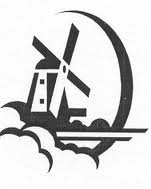 		Secretariaat: 	Ada den Ouden					M: 06 23 25 42 90					E: ada.denouden@jouwgemeente.nlBeknopt verslag van de vergadering d.d. 10 december 2020Aanwezig:	Casper van den Berg, Aart Bogerd, Peter van den Bosch, Catharien Bot, Frans Hakkesteeg, Magda Heijboer, Margreet Hoeijenbos, Jan Simons, Arie Vermeulen en Eli VonkAfwezig:	Wilma Brand en Marja de VriesAanvang:	13:00 uurSluiting:	15:00 uurOpening	Margreet opent de vergadering en heet iedereen van harte welkom. 	Ook Menno is van de partij om ons bij te praten.	Per 1 januari 2021 start een nieuw Wmo-product: respijtzorg aan huis als ontlasting van de mantelzorger. Oppas aan huis door een professional. Voor lichte gevallen kunnen eventueel vrijwilligers worden ingezet.	Deze respijtzorg kan ook dagopvang zijn als de mantelzorger bijvoorbeeld een cursus wil volgen.	Het Welzijnsteam is intussen uitgebreid met 4 tot 7 personen, waarvan voor de jeugd 2,2 fte. De jongerenwerkers zijn in dienst van Welzijn.	Voor de aanpak ‘Eenzaamheid’ geldt geen leeftijdsgrens: 0-100 jarigen.	Margreet refereert aan een oproep in de krant dat voor hulp aan slachtoffers van de toeslagenaffaire contact kan worden opgenomen met het Sociaal Team.	Magda informeert of Arnold wel te bereiken is.	Frans herinnert aan de fysieke bijeenkomst van de meeleesgroep op 5 januari a.s.	Margreet bedankt Menno voor zijn inbreng, waarna Menno de vergadering verlaat.	Mededelingen	De volgende vergadering is ook de laatste vergadering van Arie Vermeulen. Aart blijft nog even aan tot vervanging geregeld is.	Marja, Wilma en Peter gaan 15 januari op training bij de Koepel.	Met het Platform Liesveld wordt contact onderhouden via de mail en Jan heeft ook mailcontact met de voorzitter van het Platform Liesveld.	Op 11 januari vindt een bijeenkomst plaats over jeugdzorg. Zowel Menno als Margreet zullen hierbij aanwezig zijn.Vaststellen agendaDe agenda wordt ongewijzigd vastgesteld.Vaststellen verslag d.d. 15 oktober 2020	Het verslag van 15 oktober wordt ongewijzigd vastgesteld.Ontwikkelingen JeugdCasper deelt mee de raadsvergadering over dit onderwerp te hebben gevolgd en daarbij de beantwoording van de wethouder als zeer teleurstellend te hebben ervaren. In het rapport is de kostenbeheersing leidend in plaats van de kwaliteit.Frans onderschrijft dit. Overeengekomen wordt in klein verband hierover te brainstormen  en vragen te formuleren. Peter zal hierin een voorzetje geven.Ontwikkelingen Huishoudelijke OndersteuningOver dit onderwerp zijn drie conferenties geweest. Komt in januari weer ter sprake.Terugblik advies Beschermd WonenFrans deelt mee op 24 november de vergadering te hebben bijgewoond. De nadruk ligt op de overgang van 18- naar 18+, van jeugdzorg naar Wmo. Voor de overgang wordt een noodfonds gecreëerd en zal een life-coach ter begeleiding worden ingesteld.Op 24 maart vindt de volgende vergadering plaats.Bespreking jaarplan 2021Verdeling:Peter 	- JeugdEli	- WmoCatharien	- GgzAart	- Participatie + GgzFrans	- Jeugd + ParticipatieJan	- Wmo + ParticipatieCasper	- Wmo + Groene WeiBespreken vergaderschema 2021Volgende vergadering zal een aangepast schema worden vastgesteld.RondvraagEli stelt voor ook eens een vergadering te beleggen in de Molenhoeve te Streefkerk.Medegedeeld wordt dat het Openbaar Vervoer is gegund aan Juijn.SluitingNiets meer aan de orde zijnde, sluit Margreet de vergadering om 15:00 uur na eenieder bedankt te hebben voor zijn of haar inbreng.De volgende vergadering vindt plaats op donderdag 14 januari om 19:30 uur via Teams. Verslag: Ada den OudenVastgesteld: 1 maart 2021